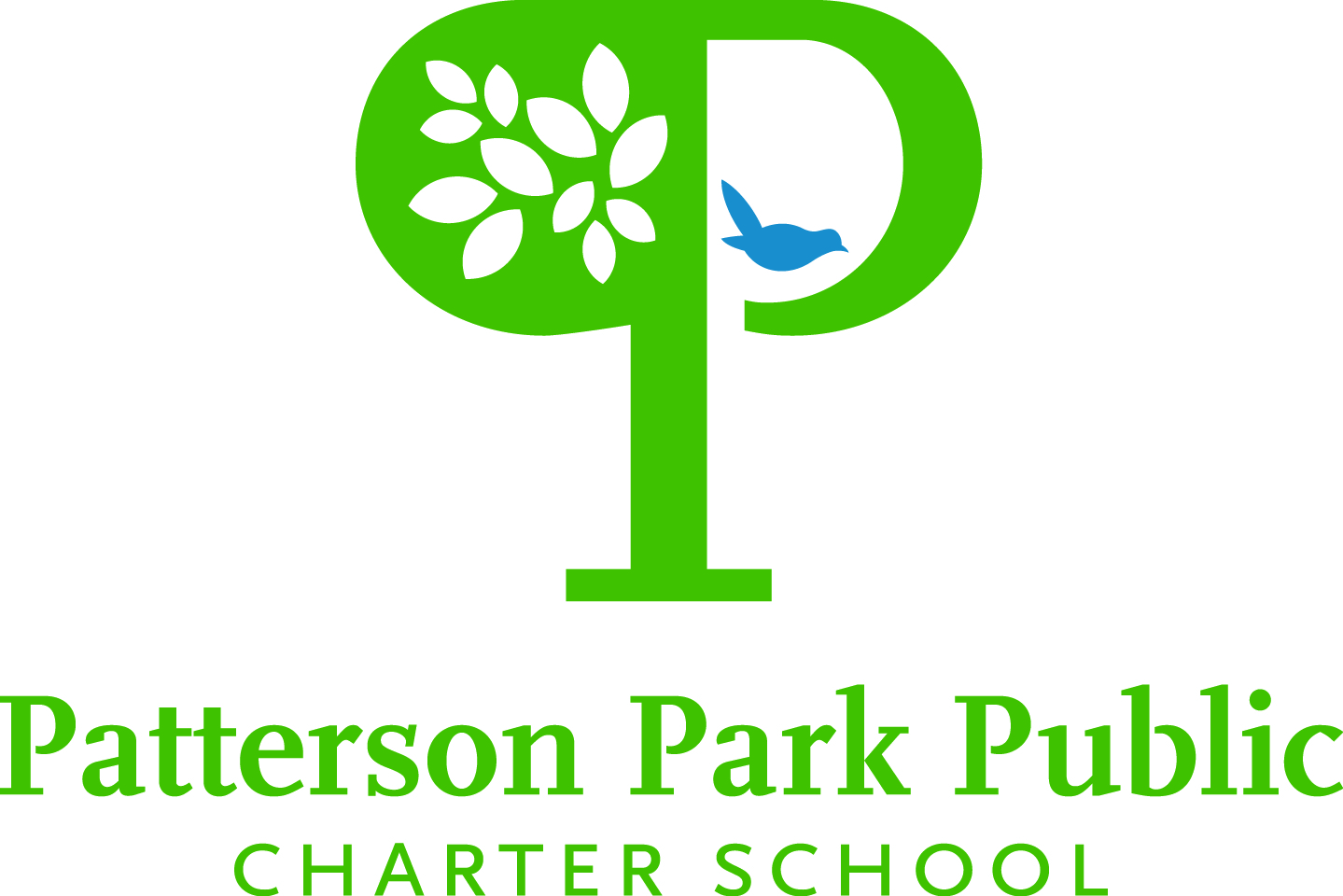 Prospective Board Member Nomination Form2017The following information is for internal use onlyWe make every effort to have the composition of our board reflect the diversity of our community. Toward that end, we are asking for a variety of information. Please feel free to leave blank anything you do not wish to answer. Decisions will not be based on any single variable.Date: ______________________Name:____________________________________________________________ 􀀀 Mr. 􀀀 Mrs. 􀀀 Ms. 􀀀 Dr. 􀀀 Honorable 􀀀Other ________________Demographics InformationGender: 􀀀 Male 􀀀 Female         Age: 􀀀 21‐ 30  􀀀 31‐45 􀀀 46‐60 􀀀 61‐72 􀀀 over 72Race/Ethnicity: Contact Information:Please place an X in the boxes beside the the contacts you would like us to use.  􀀀 Home address: 􀀀 Phone:	􀀀 E‐mail:􀀀 fax:􀀀 Work address: 􀀀 Work phone:􀀀 Work E‐mail: Current Job title or description: Spouse/Significant Other: Children/Age: Is your child a current PPPCS student or do you plan to enroll your child in the PPPCS lottery for enrollment?EducationGraduate:							Class of: Undergraduate: 	 	 				Class of:High School: 							Class of: Interest/ConnectionsWhat is it about our vision and mission that interests you? Which of our programmatic approaches, services or philosophy do you feel a particular affinity or connection and why? What is your understanding of how Charter Schools in Baltimore City function?How did you hear about us? Do you know anyone who is a board member, staff, parent, or organizational affiliate of PPPCS? Networks:  Please briefly describe any professional and/or volunteer networks to which you have connection.Board Memberships (Current and Past. Please list years of involvement):Professional Expertises and Interests:Place an X under “Expertise” for all areas you have experience that you would describe as expertise.  Place an X under “Interest” for all the areas in which you have an interest in working as a board member, whether you have expertise or not.( i.e. you may be a CPA but not have an interest in working on the organization’s finances.)Time: Our board meets 7:00 pm ‐ 9:00pm on the third Wednesday of the month except August. The annual board retreat is typically the second half of January.  Our board committees also meet, on average, once a month for approximately 2 hours.  Do you anticipate any ongoing conflict for meeting attendance?  􀀀 No 􀀀 YesBoard CommitteesOur Board members each serve on one committee. Which committee(s)/projects would you be interested in?􀀀 Finance Committee􀀀 Development (fundraising) Committee􀀀 Academic Excellence Committee􀀀 Governance CommitteeThank You. Please email your completed application along with a resume or bio to:Jane Lindenfelser, Executive Director at JLindenfelser@pppcs.orgExpertiseInterestFinancialMarketingManagementPublic RelationsLegalPublic SpeakingFundraisingCommunity RelationsHuman ResourcesPublic PolicyAdvocacyEarly Childhood DevelopmentK-12 EducationCharter SchoolsAcademia/Higher EdOther: _______________________________